.Dedicated to the lovely Penny (Mummy Conroy) who adores this track and asked me to write to it. J#16 Count Intro - Approx 10 secondsS1: Walk R, L, Forward Mambo ¼ Turn R, Cross ¼ Turn L, Shuffle ¼ Turn L,S2: Cross, Rock & Cross, Side, L Sailor Step, R Sailor Step.S3: Cross Side, Behind Side Cross, Rock ¼ Turn L, R Shuffle Forward.S4: Full Turn R, L Shuffle Forward, Forward Rock Recover and Rock Recover.S5: Walk Back L, R, L Coaster Step, Right Shuffle Forward, Step ½ Turn R.Restart from here during walls 2 and 4S6: Left Shuffle Forward, Step ½ Turn L.Restart during walls 2 and 4 – dance the first 36 counts then begin again facing 12 o’clock.Laughter In The Rain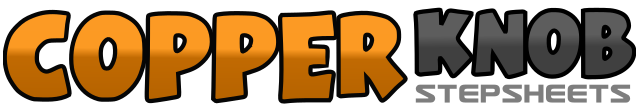 .......Count:44Wall:2Level:Improver - Cha Cha.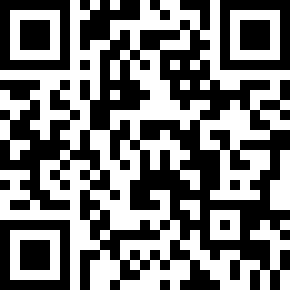 Choreographer:Dee Musk (UK) - March 2014Dee Musk (UK) - March 2014Dee Musk (UK) - March 2014Dee Musk (UK) - March 2014Dee Musk (UK) - March 2014.Music:Laughter In the Rain - Neil Sedaka : (Album: The Definitive Collection - iTunes)Laughter In the Rain - Neil Sedaka : (Album: The Definitive Collection - iTunes)Laughter In the Rain - Neil Sedaka : (Album: The Definitive Collection - iTunes)Laughter In the Rain - Neil Sedaka : (Album: The Definitive Collection - iTunes)Laughter In the Rain - Neil Sedaka : (Album: The Definitive Collection - iTunes)........1,2Walk forward R, walk forward L.3&4Rock forward on R, recover weight to L, make a ¼ turn R stepping R to R side.5,6Cross L over R, make a ¼ turn L stepping back on R.7&8Make a ¼ turn L stepping L to L side, close R beside L, step L to L side. (9 o’clock).1Cross R over L.2&3Rock L to L side, recover weight to R, cross L over R.4Step R to R side.5&6Step L behind R, step R to R side, step L to L side.7&8Step R behind L, step L to L side, step R to R side. (9 o’clock).1,2Cross L over R, step R to R side.3&4Cross step L behind R, step R to R side, cross L over R.5,6Rock R to R side, make a ¼ turn L weight forward on L.7&8Step forward on R, close L beside R, step forward on R. (6 o’clock).1,2Make a ½ turn R stepping back on L, make a ½ turn R stepping forward on R (Option, Walk L, R).3&4Step forward on L, close R beside L, step forward on L.5,6&Rock forward on R, recover weight to L, step R beside L.7,8Rock forward on L, recover weight to R. (6 o’clock).1,2Walk back L, walk back R.3&4Step back on L, close R beside L, step forward on L.5&6Step forward on R, close L beside R, step forward on R.7,8Step forward on L, make a ½ turn R. (12 o’clock).1&2Step forward on L, close R beside L, step forward on L.3,4Step forward on R, make a ½ turn L. (6 o’clock)